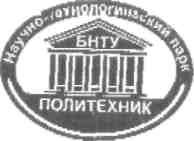 БЕЛОРУССКИЙ НАЦИОНАЛЬНЫЙ ТЕХНИЧЕСКИЙ УНИВЕРСИТЕТРЕСПУБЛИКАНСКОЕ ИННОВАЦИОННОЕУНИТАРНОЕ ПРЕДПРИЯТИЕ "НАУЧНО-ТЕХНОЛОГИЧЕСКИЙ ПАРК БНТУ «ПОЛИТЕХНИК»БЕЛАРУСКI НАЦЫЯНАЛЬНЫ ТЭХНIЧНЫ УНIВЕРСIТЭТРЭСПУБЛIКАHCKAE IНАВАЦЫЙНАЕУНIТАРНАЕ ПРАДПРЫЕМСТВА«НАВУКОВА-ТЭХНАЛАГIЧНЫ ПАРКБНТУ "ПАЛIТЭХНIК"Р/с 3012564920012 в отделении № 517 г. Минск ОАО «Белинвестбанк», г. Минск, пл. Свободы, 17, код 739220013 г. Минск, ул. Я. Коласа, д.24, к.34/1, УНП 100232486, ОКПО 14576608Тел./факс: (017) 292 71 83, тел.: (017) 202 13 31 E-mail: post@metolit.byВысшим учебным заведениямМинистерства образованияРеспублики Беларусь(по списку)Государственное предприятие «Научно-технологический парк БНТУ «Политехник» проводит научно-практический семинар «Долговременная антикоррозионная и антиабразивная защита металлических, железобетонных и бетонных конструкций от воздействия агрессивной атмосферы, радионуклидов и высокоагрессивных сред».Семинар состоится 22 марта 2011 г. с 10.00 до 14.00 в зале для конференций НВЦ «БелЭкспо» в рамках проведения международных специализированных салонов:«Защита от коррозии. Покрытия» и,«НАНОТЕХ-Минск-2011».Время проведения салонов - с 22 по 25 марта 2011 года.Место проведения: Беларусь, г. Минск, Проспект Победителей, 14.Предметом семинара является поиск инновационных решений, обеспечивающих антикоррозионную защиту, ремонт, восстановление, упрочнение, гидрофобизашю, гидроизоляцию, химическую стойкость к кислотам и щелочам инженерных сооружений предприятий промышленности и водоканала, объектов улично-дорожной сети, внутренних и внешних поверхностей зданий и сооружений из бетона, железобетона, кирпича, гипса, и других пористых материалов, а также антикоррозийную и антиабразивную защиту металлов, в том числе со следами коррозии и работающих в агрессивных средах, в климатических условиях Республики Беларусь.Семинар проводится в интересах специалистов проектных и строительных организаций Министерства строительства и архитектуры, заказчиков и других заинтересованных структур Народного хозяйства Республики Беларусь.К участию в семинаре приглашаются разработчики и производители материалов и работ, в соответствии с предметом семинара. Форма участия: доклад - презентация.Доклад необходимо подготовить в электронном виде; обеспечить наглядность, для чего подготовить образцы с описанием примененных материалов и технологий, плакаты, фотографии, другие выставочные материалы. Особенное внимание уделить ожидаемому экономическому   эффекту   от   использования   презентуемых   материалов   и   технологий выполнения работ.Регламент: время доклада - до 15 минут; вопросы, обсуждения доклада - 15-20 минут. Презентуемые материалы должны строго соответствовать тематике семинара, пройтипроцедуру государственного освидетельствования и сертификации.До 11 марта 2011 года в адрес электронной почты руководителя семинара и ответственного организатора представить:1. Заявку для участия.2. Тезисы доклада в электронном виде.При несоблюдении условий участия или несоответствии доклада тематике семинара организаторы имеют право не включать доклад в план семинара.Руководитель семинара – Жуковский Анатолий Евгеньевич,(тел./факс: +375 17 292-35-18, моб. +375 29 676-06-72; e-mail: zhuae@mail.ru);Ответственный организатор - Рудницкая Татьяна Леонидовна,(тел.: +375 17 292-87-21, факс: +375 17 292-80-81; e-mail: listopad@icm.by).Приложения:Заявка на участие в семинаре: на 1 л., в 1 экз.Информация о международных специализированных салонов: на 1 л., в 1 экз.И.о. генеральный директор - проректор	                 В.И. Закерничныйпо производственной деятельности	Заявка на участие в семинаре«Долговременная антикоррозионная и антиабразивная защита металлических, железобетонных и бетонных конструкций от воздействия агрессивной атмосферырадионуклидов и высокоагрессивных сред» 22 марта 2011 года, г.МинскФамилия, имя, отчествоДолжностьНазвание организацииАдрес организацииКонтактный телефонФаксE-mailнеобходимо ли официальное именное приглашение